BelarusBelarusBelarusBelarusApril 2029April 2029April 2029April 2029MondayTuesdayWednesdayThursdayFridaySaturdaySunday1Easter Sunday2345678Orthodox Easter910111213141516171819202122Commemoration Day2324252627282930NOTES: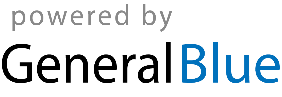 